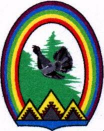 ДУМА ГОРОДА РАДУЖНЫЙХанты-Мансийского автономного округа – Югры РЕШЕНИЕот 21 декабря 2017 года                                                                             № 311О ходе реализации муниципальной программы «Организация строительства, реконструкции и капитального ремонта объектов муниципальной собственности города Радужный на 2017 – 2020 годы» в 2017 году	Заслушав информацию начальника управления экономики и прогнозирования администрации города Радужный Н.Ф. Колодиной о ходе реализации муниципальной программы «Организация строительства, реконструкции и капитального ремонта объектов муниципальной собственности города Радужный на 2017 – 2020 годы» в 2017 году, Дума решила	Информацию о ходе реализации муниципальной программы «Организация строительства, реконструкции и капитального ремонта объектов муниципальной собственности города Радужный на 2017 – 2020 годы» в 2017 году принять к сведению (приложение). Председатель Думы города                                                           Г.П. Борщёв	Приложениек решению Думы городаот 21.12.2017 № 311Информацияо ходе реализации муниципальной программы «Организация строительства, реконструкции и капитального ремонта объектов муниципальной собственности города Радужный на 2017 – 2020 годы» в 2017 году	Муниципальная программа города Радужный «Организация строительства, реконструкции и капитального ремонта объектов муниципальной собственности города Радужный на 2017 – 2020 годы» утверждена постановлением администрации города Радужный от 10.01.2017 № 27. 	Исходя из стратегических целей и задач развития города, определенных Стратегией социально-экономического развития города Радужный до 2030 года, определена цель Программы – обеспечение развития и устойчивого функционирования муниципальной собственности города Радужный. Условием достижения цели Программы является решение следующей задачи:	- организация и управление процессом выполнения строительства, реконструкции, модернизации и капитального ремонта объектов муниципальной собственности города Радужный.	Для достижения цели и решения задачи муниципальной программы предусмотрено основное мероприятие «Обеспечение своевременного и качественного выполнения работ по строительству, реконструкции, модернизации и капитальному ремонту объектов жилищно-коммунального назначения, социальной, производственной и инженерной инфраструктуры».	Ответственный исполнитель муниципальной программы – Управление экономики и прогнозирования администрации города Радужный.	Соисполнитель муниципальной программы – Казенное учреждение «Капитальное строительство» муниципального образования Ханты-Мансийского автономного округа – Югры городской округ город Радужный (далее – КУ «Капитальное строительство»). 	КУ «Капитальное строительство» в соответствии с Уставом, в целях обеспечения реализации предусмотренных законодательством Российской Федерации полномочий органов местного самоуправления в сфере строительства, реконструкции, капитального ремонта, сноса (демонтажа) объектов муниципальной собственности, осуществляет в установленном законодательством Российской Федерации порядке, следующие виды деятельности:	- осуществляет функции технического заказчика по строительству, реконструкции, капитальному ремонту, сносу (демонтажу) объектов жилья, социально-культурной сферы, коммунального назначения, строительству и реконструкции автомобильных дорог в границах городского округа, в том числе по подготовке проектной документации на такие объекты; 	- выступает муниципальным заказчиком при размещении заказов на поставку товаров, выполнение работ по проектированию, капитальному ремонту, реконструкции, строительству, сносу (демонтажу) объектов муниципальной собственности от имени и для нужд муниципального образования Ханты-Мансийского автономного округа – Югры городской округ город Радужный в соответствии с действующим законодательством;	- организует работу по проектированию, авторскому надзору, прохождению экспертизы проектно-изыскательской документации, осуществляет строительный контроль, подготовку конкурсной документации;	- осуществляет стройконтроль по многоквартирным домам за капремонтом.	В 2017 году КУ «Капитальное строительство» осуществлялся строительный надзор по следующим мероприятиям муниципальным программам:	1. Реконструкция автомобильной дороги по улице №1-12, участок №2 автодороги от улицы №3 до улицы №11 (ул. Новая) 1 этап. Срок выполнения муниципального контракта ноябрь 2019 года. 	2. Капитальный ремонт моста через реку Агрн-Еган. Протяженность моста равна . Работы по капитальному ремонту начаты в 2016, завершены в 2017 году.	3. Обеспечение пожарной безопасности на территории города Радужный:	3.1. Установка противопожарных дверей 2-го типа и переоборудование эвакуационных выходов из подвального помещения в здании администрации города Радужный, по адресу 3 мкр., дом 3. 	3.2. Установка в муниципальных квартирах, где проживают  неблагополучные семьи, имеющие несовершеннолетних детей, автономных пожарных извещателей.	4. Строительство котельной в микрорайоне «Южный» города Радужный. В 2017 году проектно-сметная документация направлена на государственную экспертизу.	5. Строительство внутриквартального проезда по адресу: г. Радужный, 10 микрорайон, от улицы Новая до улицы Бульварная, до участка № 4 автомобильной дороги от моста через реку Аган до поворота на Тагринское месторождение». Протяженность проезда равна . Это переходящий объект, срок строительства 2015 – 2019 годы. Ввод 1 этапа (0,618км) планируется в 2018 году.	6. Капитальный ремонт здания МАДОУ детский сад № 18 «Северяночка.	7. Капитальный ремонт конструкции кровли объекта: «Спортивный зал ПЛ-67.	8. Капитальный ремонт в здании Плавательного бассейна с четырьмя 25-метровыми дорожками.	Реализация данных мероприятий позволит:	- улучшить обеспечение населения города Радужный объектами жилищно-коммунального назначения, социальной, производственной и инженерной инфраструктуры;	- устранить критический износ объектов недвижимости и снизить долю объектов, нуждающихся в капитальном ремонте; 	- привести объекты муниципальной собственности в надлежащее техническое состояние, отвечающее стандартам качества; 	- восстановить утраченные в процессе эксплуатации технические характеристики зданий и улучшить эстетический облик города Радужный.	Общий объем финансирования муниципальной программы на 2017 год за счет средств бюджета города Радужный составляет всего 23 135,00 тыс. рублей, кассовое исполнение по состоянию на 01.12.2017 – 20 399,27 тыс. рублей (процент исполнения – 88,2% от плана). 	По итогам проведения программных мероприятий муниципальной программы города Радужный «Организация строительства, реконструкции и капитального ремонта объектов муниципальной собственности города Радужный на 2017 – 2020 годы» целевые показатели муниципальной программы на 2017 год будут достигнуты к концу 2017 года.   	По завершении календарного года рассчитываются фактические целевые показатели и дается оценка эффективности исполнения мероприятий программы.__________________________________№ п/пНаименование показателей результатовБазовый показатель на начало реализации программыЗначение показателя на 2017 год1.Количество объектов вовлеченных в строительство, реконструкцию и капитальный ремонт, в рамках муниципальных программ и доведенных бюджетных ассигнований, единиц882.Исполнение расходных обязательств, предусмотренных на капитальные вложения и капитальный ремонт объектов муниципальной собственности города Радужный по КУ «Капитальное строительство», %97,9не менее 98